ДЕТСКИЙ ОЗДОРОВИТЕЛЬНЫЙ ЛАГЕРЬ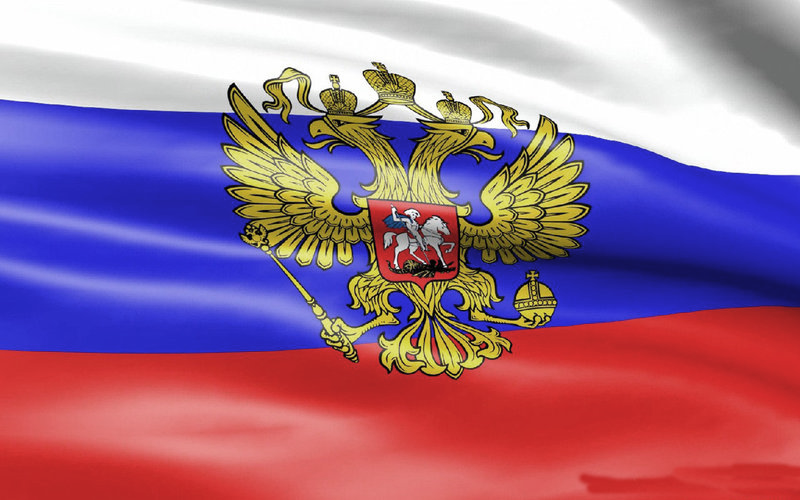 ИМ. И. И. СТРЕЛЬНИКОВА АО «Соцсфера»Воспитательная программа  «Моя Родина - Россия» Омск, 2022 гИнформационная карта программыПояснительная запискаДетский оздоровительный лагерь имени героя Советского Союза Ивана Ивановича Стрельникова, расположен по адресу: Омская область, п. Чернолучье, ул. Спортивная, д.4.Для организации летнего отдыха используются 4 корпуса (включая спальные, игровые комнаты и санузлы), здание столовой, бассейн, футбольное поле и теннисный корт, площадки для волейбола, баскетбола, пионербола,  тенниса; творческие мастерские, спортивно-концертный комплекс, беседки на свежем воздухи, безопасные игровые площадки. С каждым годом лагерь укрепляет свой кадровый, методический, материально – технический потенциал и по праву считается центром воспитательной и досуговой работы для отдыхающих воспитанников. Основными предпосылками нашей успешной работы являются следующие аспекты:квалифицированный педагогический коллектив;помощь и понимание со стороны родительской общественности;материально – техническая база;традиции учреждения;Все перечисленные аспекты дают возможность педагогическому коллективу организовать полноценный отдых детей и подростков в период летних каникул, т.к. именно летние каникулы – самые любимые для детей школьного возраста. У ребят значительно увеличивается часть свободного времени, которое можно и нужно использовать для развития творческого потенциала, совершенствования личностных возможностей, приобщения к ценностям культуры, вхождение в систему социальных связей, воплощения собственных планов, удовлетворения индивидуальных интересов в личностно – значимых сферах деятельности.		 Развитие патриотических чувств и необходимость получения знаний о истории и культуры страны вызвана текущей политической и социально-культурной ситуацией. Последние инициативы министерства образования и профильных ведомств направлены на развитие и реализацию не только образовательной функции, но и на особое внимание к воспитанию патриотических чувств по отношению к Родине, бережному отношению к истории и развитии толерантности ко всем народам, проживающим на территории нашей страны. 	Создатели программы ставят перед собой задачу развить у детей знания об истории, культуре и особенностях народов, населяющих нашу страну, уделив особое внимание интерактивным формам получения информации.                                               АктуальностьОрганизация деятельности летнего лагеря позволит родителям решить проблему летней занятости детей и подростков, создать условия для их полноценного и разнообразного досуга. В процессе работы совершенствуются навыки межличностного и межвозрастного общения; раскрывается творческий потенциал каждого ребенка, что способствует социальной адаптации, гармонизации общественных потребностей и интересов ребенка. Программа «Моя Родина - Россия» включает в себя разноплановую деятельность, объединяет различные направления оздоровления, труда, отдыха и воспитания детей в условиях оздоровительного лагеря.Формируя воспитательное пространство лагеря, все дети, посещающие лагерь, становятся участниками длительной сюжетно-ролевой игры со своими законами и правилами, принципами организации педагогического процесса в рамках реализации программы лагеря.Лето - наилучшая пора для общения, постоянная смена впечатлений. Это время, когда дети имеют возможность снять психологическое напряжение, накопившееся за год, внимательно посмотреть вокруг себя и увидеть, что удивительное рядом. Текущий год посвящен народному искусству и нематериальному культурному наследию народов России. С малых лет человек должен познавать культуру, традиции и обычаи народов, учиться любить, оберегать и уважать народы разных национальностей. Смена учебной деятельности на альтернативные формы групповой, индивидуальной и коллективной работы в рамках программы летнего лагеря «Моя Родина - Россия» позволяет детям увлекательными, мобильными, творческими способами повысить образовательный потенциал. Работа лагеря способствует расширению и углублению знаний о культуры народов России. Новизна программы заключается в том, что вся деятельность состоит из комплекса познавательных, воспитательных, физкультурных мероприятий основанных на духовных и культурных традициях народов РФ. Цель программы - расширить кругозор детей в области истории, культуры, традиций народов РФ, создать оптимальные условия для творческого развития личности ребёнка через знакомство с народными ремёслами, промыслами, играми.  Задачи программы: развивать у детей интерес к русской народной культуре.формировать у детей творческие умения и навыки группового и коллективного труда, нравственные качества личности (человеколюбие, честность, уважительное и бережное отношение к традициям народной культуры, уважение к взрослым и сверстникам); возрождать народные традиции через организацию и проведение народных игр, праздников, выставок и др.Основные направления деятельности, задачи и ожидаемые результаты реализации программыСроки проведения программыИюнь – август 2022 года 1 смена: 07.06.2022 – 20.06.2022
2 смена: 23.06.2022 – 06.07.2022 
3 смена: 09.07.2022 – 22.07.2022 
4 смена: 25.07.2022 – 07.08.2022 Этапы реализации программыПодготовительный этап (январь – май).Этап характеризуется тем, что за 5 месяцев до открытия летнего оздоровительного лагеря  начинается подготовка к летнему сезону. Деятельностью этого этапа является: Разработка Рабочей Программы воспитания деятельности летнего оздоровительного лагеря «Моя Родина - Россия»;Подготовка методического материала для работников лагеря;Составление необходимой документации для деятельности лагеря (план – сетка, должностные обязанности, инструкции и т.д.)Организационный этап смены (1–3 дни смены).Встреча детей, проведение диагностики по выявлению лидерских, организаторских и творческих способностейЗапуск модуля программыФормирование органов самоуправленияЗнакомство с правилами жизнедеятельности лагеряПроведение инструктажейОсновной этап смены (4–12 дни смены).Реализация основной идеи сменыВовлечение детей и подростков в различные виды коллективно - творческих делРабота творческих мастерскихЗаключительный этап смены (13–14 дни смены).Подведение итогов смены;анализ предложений детей, родителей, педагогов, внесенных по итогам деятельности летнего оздоровительного лагеря; выработка перспектив деятельности на следующий год;Анализ предложений детьми, родителями, педагогами, внесенными по деятельности летнего оздоровительного лагеря в будущем;Сдача документации.Режим дняНаучно обоснованный, рациональный режим дня – необходимое условие жизни в лагере. Четкое соблюдение режима и комплекса санитарно-гигиенических мер подчинено заботе об укреплении здоровья детей. Поэтому работа строиться в строгом соответствии с распорядком дня, предусматривающем чередование различных видов деятельности. Одновременно режим дня способствует воспитанию дисциплинированности и организованности детей.8:00 – Подъём, по радиовещанию звучит гимн8:15 – Зарядка (сборы на фут.поле)8:35 - Водные процедуры, уборка комнат9:00 - Завтрак10:00 – Линейка (поднятие флага России)10:30 - Спортивные игры и коллективно-творческие дела. Работа кружков и спортивных секций13:00 - Обед14:00 - Тихий час16:00 - Полдник16:30 - Спортивные игры. Отрядные мероприятия. Работа кружков и спортивных секций 19:30 - Ужин.20:00 - Коллективные творческие дела в отрядах. Общелагерные мероприятия21:00 - Второй ужин22:00 - Отбой для младших отрядов.23:00 - Отбой для старших отрядовУчастники программы1. Педагогическое кадровое обеспечение:Учителя школ города;Студенты педагогических ВУЗов и СУЗовСтуденты, прошедшие специальную вожатскую подготовку2. Руководители кружков:Педагоги дополнительного образования высшей категории;Преподаватели ВУЗов и СУЗовВыпускники педагогических колледжейСтуденты, имеющие сертификат о дополнительном образовании в представленной сфере3. Обслуживающий персонал базы отдыха имени Стрельникова4. Дети от 6 до 17 лет.Организация деятельности творческих мастерских Важным направлением воспитательной работы в лагере является деятельность творческих мастерских, объединяющая детей по интересам в малые группы. Организация творческих мастерских лагеря носит вариативный характер, то есть в период смены работают постоянные кружки, для функционирования которых имеется обеспеченность педагогическими кадрами. Цель: расширение кругозора, развитие познавательных интересов и творческих способностей детей. Включает в себя развитие детей средствами совместного творчества, в процессе которого идёт закрепление норм поведения и правил этикета, знакомство с новыми предметами и явлениями, воспитание бережного отношения к природе, любви к труду. Создаются условия для реализации собственных интересов и творческих способностей детей в наиболее целесообразном применении. Организация кружковой деятельности включает ряд этапов:изучение интересов детей;презентация кружков в начале смены;ознакомление детей с режимом работы кружков;самоопределение детей и запись их в кружки;деятельность ребят в кружках;текущее отражение результатов деятельности детей;подведение итогов работы кружков в конце смены.Список кружков и спортивных секций:Кружок декоративно – прикладного искусства Кружок «Мягкая игрушка»Кружок вокалаКружок хореографииКружок «Пресс-центр»Кружок «Самоуправление»Секция «Футбол»Секция «Волейбол и баскетбол»Секция «Дартс» Секция «Бассейн»Секция «Большой теннис»Секция «Пинг-понг»В течение смены деятельность кружков и секций презентуется через следующие формы:Тематические выставки поделок детейТематические выставки рисунков детей.Участие детей в конкурсах и концертахПроведение общественно-полезных акцийМатериально-техническое обеспечение программыВидеокамера;Звукозаписывающее оборудование;Фотокамера;Музыкальный центр, колонки, светомузыкальные установки, микрофоны;Компьютеры, принтеры, сканер, ксерокс, проектор;Костюмы и театральный реквизит;Канцелярские товары;Спортивно-игровой инвентарь;Призовой фонд, грамоты, дипломы, сувенирная продукция, подарки;Настольные игры.Механизм реализации программы:Сопутствующими технологиями являются коммуникативная, групповая, КТД (коллективные творческие дела) ТАД (творчество, активность, действие), и др.Эти технологии обеспечат достижение поставленных организационных и методических целей.Игровая технология раскроет творческий потенциал ребёнка, разовьёт интеллектуальные, творческие и физические способности, сформирует навыки позитивного общения со сверстниками, привлечёт ребят к сознательному выбору активного и здорового образа жизни.Ситуационно-ролевые и деловые игры – позволяют моделировать, обсуждать и реально проигрывать по ролям различные ситуации из области профессиональной деятельности, включая процессы межличностного и группового общения.Совещание – это метод коллективной выработки решений или передачи информации, основанный на данных, полученных непосредственно от участников групповой работы.Мозговой штурм – групповое генерирование большого количества идей за относительно короткий отрезок времени. В его основе лежит принцип ассоциативного мышления, и взаимного стимулирования.Основные принципы реализации программыПринцип самореализации предусматривает:-осознание детьми целей и перспектив деятельности, реализуемой в лагере;-добровольность включения воспитанников в ту или иную деятельность;-обязательный учет индивидуальных особенностей детей;-создание ситуации успеха, поощрение достигнутого; Принцип включенности в социально-значимые отношения предусматривает:-обеспечение воспитанниками гарантий свободного выбора деятельности;-наличие возможности переключения с одного вида деятельности на другой в рамках смены;-предоставление возможности и права отстаивать свое мнение;-взаимоуважение всех участников работы лагеря.Принцип взаимосвязи педагогического управления и детского самоуправления предусматривает:-создание ситуаций, требующих принятия коллективного решения;-формирование чувств ответственности за принятое решение, за свои поступки и действия;-защиту каждого члена коллектива от негативных проявлений.                      Принцип единства тематического содержания:- целостность образовательной среды (единство, взаимосвязь групп по интересам и игрового сюжета лагерной жизни и патриотического воспитания);- свободное творческое самоопределение (ориентация не только на результат творческой деятельности, сколько на сам процесс);- личностная ориентация (расширение системы творческих мастерских по потребностям, с целью дальнейшего творческого самоопределения).Структура детского самоуправленияИз представителей каждого отряда в лагере формируется детское самоуправление. В него входят активисты на выборных должностях. В состав детского самоуправления входят несколько Советов:Совет командиров. Информация о текущем положении дел в отрядах. Прямая обратная связь между детьми и руководством лагеря. Разбор конфликтных ситуаций. Предложения о корректировке текущей план-сетки и изменении формата мероприятий. Выбор лучших вожатых дня.Совет креативщиков. Обсуждение отрядных КТД и общелагерных мероприятий. Разработка концепции дня самоуправления. Совет экономистов. Подсчет средств в отрядах.Собрание спортсменов. Проведение зарядок и заявки команд для спортивных общелагерных мероприятий.Совет блогеров. Создание контента для группы ДОЛ в сети ВКонтакте.Совет блестящих людей. Отвечают за чистоту и занимаются ее проверкой.Экономическая система лагеряДля поощрения активистов в отрядах и создания дополнительной мотивации в лагере создается уникальная экономическая система. Каждый участник программы получает зарабатывать эквивалент денег – стрелинки. Стрелинки могут быть заработаны как отрядом, так и индивидуально. Всего в банке лагеря 20 000 стрелинок и они могут быть обменены в конце смены. Способы получения стрелинок отрядами:победа и призерство в общелагерных мероприятиях;особые бонусы за чистоту и активность в кружках и секциях;бонусы за поддержку на мероприятиях; спонтанные бонусы и розыгрыши во время мероприятий и утренних линейках;Способы получения стрелинок участниками программы:активное участие в кружках и спортивных секциях;создание бизнеса в детском самоуправлении и получение вознаграждения за общественно-полезную работу;заработная плата за участие в детском самоуправлении; спонтанные бонусы и розыгрыши.Заработанные стрелинки могут быть потрачены на покупку определенных бонусов для отряда или сладких подарков и вещей вожатых в конце смены.Принципы деятельности и организации педагогического коллективаПринцип педагогического профессионализма и высоких стандартов подготовки специалистов с использованием различных средств обученияПринцип уважения личности ребенка.Принцип сотрудничества, сотворчества и содружества педагогического составаПринцип поддержки детских инициатив и творчества.Принцип уважения детского самоуправления.Принцип сочетания общечеловеческих и национальных культурныхценностей в организации жизнедеятельности детей.Принцип индивидуального подхода и коллективного творчества.Принцип позитивного решения конфликтных ситуаций.Педагогический состав проходит обязательный курс подготовки и медицинское освидетельствование до летнего сезона и между сменами.Координация воспитательной работы лагеря в ходе смены осуществляется посредством ежедневных планерок, где решаются все текущие и организационные вопросы, и проводится индивидуальный анализ работы каждого педагога за прошедший день.В течение смены большое внимание уделяется психологическому состоянию коллектива, проводятся тренинги для развития полезных личностных навыков, мероприятия по эмоциональной разгрузке коллектива и персональная работа с психологом.Формирование рабочих команд осуществляется с учетом индивидуальных психологических особенностей вожатых.Планируемые результаты программыУлучшение физического здоровья детей.Улучшение психологического здоровья детей.Снижение уровня напряженности и беспокойства.Развитие творческой активности детей.Развитие духовных творческих, интеллектуальных интересов каждого ребенка, нереализованных в школе и дома.Получение новой информации о культуре, народах и городах России.Формирование патриотического отношения к истории и культуре страны.Формирование эмоционально-положительного отношения к окружающему миру.Сплочение детей разных творческих групп, для дальнейшего общения.Формирование позитивной духовно-нравственной картины мира.Развитие лидерских и организаторских качеств детей, приобретение навыков самоуправления, социальной активности, первичных навыков Soft-Skills.Получение навыков публичной презентации.КРИТЕРИИ ЭФФЕКТИВНОСТИ ПРОГРАММЫПостановка реальных целей и планирование результата программы.Заинтересованность педагогического состава в полноценной реализации программы.Благоприятный психологический климат в детском и взрослом коллективах, определяемый контрольными и финальными аналитическими опросами и фокус-группами.Удовлетворенность детей предложенными разнообразными видами деятельности, формами работы.Творческое сотрудничество педагогов и детей.Желание участвовать в работе лагеря на следующий год.План реализации программыМОДУЛЬ I. «Туристическое агентство «Стрельникова»«Туристическое агентство Стрельникова» – позволит детям на протяжении смены путешествовать по разным городам, областям и регионам нашей страны с целью изучения их истории и культуры. Модуль реализовывается в следующих направлениях: Знакомство с историей города (родоначальники). Достопримечательности. Знаковые исторические события. Герои города, области, региона.  Особенности населения. Многонациональность. Изучение культуры и традиций местности. Основная идея смены состоит в изучении участниками реализуемой программы информации о Российской Федерации, ее городах не через традиционные формы познания, используемые в школах, а через взаимодействие, игровую деятельность и КТД.Города для партнерства туристическим агентствам МоскваСанкт-Петербург СочиКалининградКазаньВладивостокЯкутскОмскСюжет сменыКаждый отряд, является отрядом путешественников, которые по приезду в лагерь, оказываются в удивительном туристическом агентстве. За каждым отрядом закреплен гид (вожатый), который находится постоянно с группой путешественников. Несколько раз за смену, каждый отряд посещает города, области, регионы, республики, находящиеся на территории Российской Федерации. Знакомство с определенной местностью происходит в формате вечерних, дневных мероприятий и интеллектуальных игр. Формы мероприятий:- Гостевания «Великие архитектурные сооружения»; - Мой герой; - Юный патриот;- Конкурс рисунков на асфальте; - Игра по станциям «Моя Россия- моя история»; - Сказки народов мира. Главным и итоговым мероприятием смены является «Виртуальная экскурсия» - каждом отряду предстоит выбрать один регион и в формате видео-экскурсии или театрализованной экскурсии представить всю историю, героев, достопримечательности и т. п. После проведения «Виртуальной экскурсии» каждый отряд получает лицензию на осуществление туристической деятельности и становится официальным партнером туристического агентства «Стрельниково».Глоссарий смены:Директор туристического агентства – директор лагеря
Управляющий образовательными программами – старший педагог
Управляющий развлекательными программами – старший вожатый
Гиды – вожатые
Аниматоры – руководители кружков и спортивных секций
План-сетка 1,4 смен «Туристическое агентство «Стрельниково»МОДУЛЬ II. «Фестиваль праздников»	«Фестиваль праздников»,  или «Праздник каждый день!»  - именно об этом будет вторая лагерная смена. Современная система массовых народных праздников - это своеобразная педагогическая система воспитания истинно русского гражданина своей родины, и начинать нужно с малого – с изучения традиций, праздников и обрядов, сложившихся в России. С ранних лет, с дошкольного возраста необходимо вкладывать в ребенка понятия «народные традиции», «народные праздники», «народные обряды». Ведь роль народных традиций в формировании и развитии будущей личности огромная, потому что будущее России – в подрастающем поколении.Сюжет смены 	Это случилось ночью, когда ветер завывал, а по карнизу бил сильный дождь. Раскат грома, гроза, удар. Стекло администрации лагеря разбилось, а календарь праздников, который висел на стене, был разорван на множество мелких листочков. Пронизывающий ветер  мигом залетел в кабинет и вихрем унес за собой Календарь народных праздников. Но что, же делать? Как быть? Ведь  без календаря, не начать  праздничную смену… Решение есть одно – необходимы спасательные отряды, которые смогут помочь нам отыскать обрывки календаря. 	На протяжении всей смены дети будут собирать листочки календаря (принцип пазла), которые будут выдаваться отрядам после каждого мероприятия. Таким образом, на линейке закрытия, капитаны отрядов соединят найденные листочки, и мы вновь соберем Календарь народных праздников.   	Главным и итоговым мероприятием смены, является свой собственный праздник, который отряд организует для всего лагеря. Выбор праздника велик, начинаяот календарно-обрядовых до написания своего собственного праздника.Глоссарий смены:Главный хранитель культурных традиций – директор лагеря
Хранитель мудрости древних – старший педагог
Хранитель древних обрядов – старший вожатый
Руководители спасательных отрядов – вожатые
Мудрецы – руководители кружков и спортивных секций
План-сетка 2 смены «Фестиваль праздников»МОДУЛЬ III. «Калейдоскоп народного творчества»	Смена, посвященная народному творчеству, позволяет расширить кругозор детей в области истории, культуры, традиций народов РФ, создать оптимальные условия для творческого развития личности ребёнка через знакомство с народными ремёслами, промыслами, играми.  Задачи модуля: Развивать у детей интерес к русской народной культуре.Формировать у детей творческие умения и навыки группового и коллективного труда, нравственные качества личности (человеколюбие, честность, уважительное и бережное отношение к традициям народной культуры, уважение к взрослым и сверстникам); Возрождать народные традиции через организацию и проведение народных игр, праздников, выставок и др.Сюжет смены	Фольклор является неотъемлемой частью каждого народа, и он проявляется как в устно-поэтической форме, так и в духовной. На протяжении многих столетий создавались и передавались из поколения в поколение разнообразные фольклорные жанры, обряды, обычаи, верования. В наше время становится все труднее найти тех людей, которые бы рассказали обо всём об этом; которые помнили о том, как жили их предки. 	На протяжении смены мы будем создавать сказочную книгу под названием «Калейдоскоп народного творчества». Мы будем писать свою красочную историю про обряды, традиции, праздники, игры. 	Итоговое мероприятие - «Фестиваль народного творчества». Отряды представляют театрализованный номер - сказку, раскрывающий все народные традиции, обычаи, танцы, песни, игр и особенности народа. Глоссарий смены:Главный мудрец – директор лагеря
Хранитель мудрости древних – старший педагог
Хранитель древних обрядов – старший вожатый
Ремесленики – вожатые
Мудрецы – руководители кружков и спортивных секцийПлан-сетка 3 смены  «Калейдоскоп народного творчества»Примечание: В плана-сетах возможны изменения с учетом погодных условий и детских инициатив. Список используемой литературы:«Лазурный» - страна детства: из опыта работы государственного областного санаторно-оздоровительного образовательного детского центра «Лазурный». – Н. Новгород: Изд-во ООО «Педагогические технологии», 2002.Адреева В. И., Щетинская А. И. Педагогика дополнительного образования: приоритет духовности, здоровья и творчества. Центр инновационных технологий, 2001.Будем работать вместе. Программы деятельности детских и подростковых организаций. М., 1996. Васильев И. В., В помощь организаторам и инструкторам туризма, Москва-Профиздат, 1973.Голубев Н. К. Диагностика и прогнозирование воспитательного процесса. П., 1988.Григоренко Ю. Н., Кострецова У.Ю., Кипарис-2: Учебное пособие по организации детского досуга в детских оздоровительных лагерях и школе. – М.: Педагогическое общество России, 2002.Гузенко А. П. Как сделать отдых детей незабываемым праздником. Волгоград: Учитель, 2007.Калениц Т. Н., Кейлина З.А. Внеклассная и внешкольная работа с учащимися. М.: Просвещение, 1980.Козлова Ю. В., Ярошенко В.В., Туристский клуб школьников: Пособие для руководителя. - М.: ТЦ сфера, 2004. Кулаченко М. П. Учебник для вожатого. – Ростов на Дону: Феникс, 2008.Лобачева С. И. Организация досуговых, творческих и игровых мероприятий в летнем лагере. Москва: ВАКО, 2007.Лобачева С. И. Организация досуговых, творческих и игровых мероприятий в летнем лагере. Москва: ВАКО, 2007.Нещерет Л.Г. Хочу быть лидером! Выпуск 4.-Н. Новгород: изд-во ООО «Педагогические технологии», 2006.Радюк Е.А. Игровые модели досуга и оздоровления детей. - Волгоград: Учитель, 2008.Трепетунова Л. И. и др. Летний оздоровительный лагерь: массовые мероприятия. – Волгоград: Учитель – 2007.1Полное название программыКомплексная, краткосрочная программа загородного детского оздоровительного лагеря  «Моя Родина - Россия» 2Направленность программыСоциально-педагогическая3Цель  и задачи программыСоздание условий для приобщения детей и подростков к истории своей страны, формирования гражданской позиции, расширения кругозора детей в области истории, культуры, традиций народов РФ, для творческого развития личности ребёнка через знакомство сс культурой народов Россиисформировать интерес к истории родного края, уважения к традициям, обычаям, местным обрядам, культурному наследию;создать систему интересного, разнообразного, активного и познавательного отдыха и оздоровления детей летний период; формировать у детей творческие умения и навыки группового и коллективного труда, нравственные качества личности (человеколюбие, честность, уважительное и бережное отношение к традициям народной культуры, уважение к взрослым и сверстникам); возрождать народные традиции через организацию и проведение народных игр, праздников, выставок и др.создать атмосферу психологического комфорта для каждого ребенка.4Организация – исполнитель программыДОЛ им. И.И. Стрельникова 5Сроки реализации программы1 смена: 07.06.2022 – 20.06.20222 смена: 23.06.2022 – 06.07.2022 3 смена: 09.07.2022 – 22.07.2022 4 смена: 25.07.2022 – 07.08.2022 6Направления деятельности1.Интеллектуально-творческое воспитание    Задачи:Развитие творческих способностей  через КТД и индивидуальную деятельность.Развитие интеллектуальных способностей детей.Воспитание духовной культуры.2.Здоровый  образ жизни - физическое совершенствование, укрепление здоровья и формирование навыков санитарно- гигиенической культуры.Задачи: развитие физических способностей через активную спортивную жизнь  в лагере;привитие навыков ЗОЖ;умение соблюдать режим дня, стремление к регулярным занятиям физической культурой.стремление к выполнению правил личной и общественной гигиены. 3.  Нравственно - патриотическое Задачи:пробуждать у детей интерес к родному краю, своей стране.воспитывать чувство патриотизма.воспитывать у детей доброту, человечность, милосердие. 7Краткое содержание программыПрограмма «Моя Родина – Россия» реализуется  в ДОЛ им.И.И. Стрельникова, направлена на патриотическое воспитание детей через  получение ими знаний о культуре и обычаях народов России.
Программа состоит из трех модулей. Первый модуль – «Туристическое агентство «Стрельникова» направлен на получение знаний через изучение особенностей истории и культуры крупных городов – региональных центров России. В ходе смены отряды становятся туристическими агентствами и изучают информацию об архитектуре, знаменитых личностях и истории выбранного города. Итоговое мероприятие смены представляет интерактивную экскурсию по выбранному городу.Второй модуль – «Фестиваль праздников» направлен на изучение культуры и традиции народов России через народные праздники.  В ходе реализации данного модуля участникам программы будет предложено выбрать один из народов, населяющих Россию, изучить его обычаи и представить преподнести другим участникам программы в игровой форме, КТД и др.. Итоговое мероприятие смены - «Фестиваль праздников народов России», где каждый отряд представляет свой собственный праздник на основе полученных за смену знаний.Третий модуль – «Калейдоскоп народного творчества» направлен на знакомство с культурой народов России через народные промыслы, игры, обычаи. Данный модуль направлен не только на традиционные для программ летнего отдыха общелагерные мероприятия, но и на работу кружков, которые знакомят участников программы с различными формами декоративно-прикладного искусства народов России. Итоговое мероприятие смены – «Калейдоскоп народного творчества» направлено на знакомство детей с играми, традициями и специфическими формами культуры у народов России. 9Ожидаемый результатРезультатом успешной реализации программы является личностный рост ребенка и сложившийся коллектив. Интересная совместная деятельность, общение создадут условия для самореализации детей в различных сферах деятельности, в том числе и в учебное время. Будут заложены основы дружеских контактов детей. Дети получат опыт организации и проведения интересного, содержательного досуга. Патриотическое воспитание детей. Получение знаний о народах России, их культуре, обычаях и ремесле10Название организации,  авторы программыНазвание организации, ДОЛ им. И.И. Стрельникова. авторы программы: Сосина А.В, Иванов И.Ю.НаправленияЗадачиОжидаемый результатОбразовательно-творческоеприобщение детей  к занятиям по различным видам творчества, проведение конкурсов, праздников, концертов, КТД и т.д;позволит включить детей в организацию и проведение мероприятий, участие в которых будет способствовать формированию у них патриотических знаний, чувств, отношений, активной гражданской позиции, также расширит кругозор детей в области истории, культуры, традиций русского народа1.Создать условия для реализации и развития творческого потенциала, разносторонних интересов и увлечений детей;2.Воспитыватьу детей  отношение к жизни, обществу, культуре  своего народа;3.Формировать нравственные качества личности, соучастие, сопереживание и т.д.;развивать фантазию, воображение, смекалку.1.Сформированность ЗУН по народным ремёслам; потребности к прекрасному;2.Мотивация к самореализации в  творчестве, познавательной и практической,3.Активное участие в культурно - массовой жизни лагеря;4.Развитие самооценки, овладение навыками общения и коллективного творчестваКультурно-нравственноепроведение народных игр и спортивных соревнований (лапта, городки, третий лишний, гуси-лебеди, палочка-выручалочка, весёлые старты, пионербол и др.).1.Формировать активную жизненную позицию воспитанников;2.Воспитывать уважительное отношение к людям разных национальностей;3.Развивать способность к установлению дружеских взаимоотношений в коллективе, основанных на взаимопомощи и взаимной поддержке1.Приобретение опыта участия в различных видах общественно полезной и личностно - значимой деятельности;2.Потребность и умение выражать себя в различных видах деятельности;3.Приобщение к общественно полезной деятельности;осознание детьми приоритета нравственных основ трудаИнтеллектуально-познавательноепроведение конкурсов, викторин, КТД интеллектуальной направленности1. Создать условия для выявления интеллектуальных, спортивных способностей детей через познавательную и творческую и спортивную деятельность;2.Сформировать первоначальные навыки коллективной работы;3. Побуждать интерес к новой информациивоспитывать уважение к интеллектуальному труду1. Потребность и умение выражать себя в различных видах интеллектуальной, творческой и спортивной деятельности;2. Сформированность навыков групповой и коллективной работы; приобретение знаний и умение применять их в реальной жизни07.06 (День1)07.06 (День1)07.06 (День1)Утро:8.15–10.00 - Встреча детей, «входной фильтр», сбор документов 11.00 – Прибытие в лагерь11.30 – Инструктаж по технике безопасности и санитарным нормам12.00 - Расселение по номерам12.30 - Игры на знакомствоДень:13.00 – Обед14.00 – Тихий час16.00 - Полдник17:00 –Кругосветка18.00 – Подготовка названий и девизов отрядаВечер:19.00 - Ужин20:00 – Отрядные КТД. 21.00 – Второй ужин21.30 - Огонек знакомств22.30/23.00 – Отбой00.00 – Репетиции вожатского концерта и линейки открытия смены08.06 (День2)08.06 (День2)08.06 (День2)8:00 – Подъем 8:15 – Зарядка 9:00 – Завтрак 10:00 – Линейка (репетиция) 10:30 – Работа творческих мастерских и спортивных секций 13:00 – Обед 14:00 - Тихий час16:00 - Полдник 17:00 - Линейка открытия 18:00 – Концерт вожатых 19:00 – Ужин 20:00 – Дискотека 21:00 – Второй ужин22:30-23:00 – Отбой 09.06 (День3)09.06 (День3)09.06 (День3)8:00 – Подъем 8:15 – Зарядка 9:00 – Завтрак 10:00 – Линейка  10:30 – Работа творческих мастерских и спортивных секций 13:00 – Обед 14:00 - Тихий час16:00 - Полдник 17:00 – Подготовка к вечернему мероприятию (репетиции) 19:00 – Ужин 20:00 – Гостевания «Народы великой России» *каждый отряд выбирает этнос, изучают и представляют традиции и обычаи21:00 – Второй ужин 21:30 – Дискотека 22:30-23:00 – Отбой 10.06 (День 4)10.06 (День 4)10.06 (День 4)8:00 – Подъем 8:15 – Зарядка 9:00 – Завтрак 10:00 – Открытие спартакиады 12:00 -  Работа творческих мастерских и спортивных секций 13:00 – Обед 14:00 - Тихий час16:00 - Полдник 17:00 – Игра по станция «Моя Россия – моя история» *интеллектуально-развлекательная играя про историю РФ19:00 – Ужин 20:00 – Отрядные КТД 21:00 – Второй ужин 22:30-23:00 – Отбой11.06 (День 5)11.06 (День 5)11.06 (День 5)8:00 – Подъем 8:15 – Зарядка 9:00 – Завтрак 10:00 – Линейка  10:30 – Работа творческих мастерских и спортивных секций 13:00 – Обед 14:00 - Тихий час16:00 - Полдник 17:00 – Подготовка к вечернему мероприятию (репетиции) 19:00 – Ужин 20:00 – Вечернее мероприятие «Сказки народов мира» *каждый отряд выбирает народную сказку и инсценирует ее  21:00 – Второй ужин 21:30 – Дискотека 22:30-23:00 – Отбой12.06 (День 6) ДЕНЬ РОССИИ 12.06 (День 6) ДЕНЬ РОССИИ 12.06 (День 6) ДЕНЬ РОССИИ 8:00 – Подъем 8:15 – Зарядка 9:00 – Завтрак 10:00 – Митинг, посвященный памяти Героя Советского Союза И.И. Стрельникова, поднятие флага 10:30 – Конкурс рисунков на асфальте 12:00 – Конкурс патриотической песни и стихотворения, Флаг-шоу 13:00 – Обед 14:00 - Тихий час16:00 - Полдник 17:00 – Подготовка к вечернему мероприятию (репетиции) 19:00 – Ужин 20:00 – Вечернее мероприятие «Юный патриот»*каждый отряд выбирает значимое для России событие и основываюсь на реальных фактах представляет его  21:00 – Второй ужин 21:30 – Огонек22:30-23:00 – Отбой13.06 (День 7)13.06 (День 7)13.06 (День 7)8:00 – Подъем 8:15 – Зарядка 9:00 – Завтрак 10:00 – Линейка  10:30 – Работа творческих мастерских и спортивных секций 13:00 – Обед 14:00 - Тихий час16:00 - Полдник 17:00 – Шоу традиционных костюмов*каждый отряд выбирает нацию, проживающую на территории РФ, и подготавливает традиционный костюм из подручных материалов  19:00 – Ужин 20:00 – Шоу «Интуиция»21:00 – Второй ужин 21:15 - Дискотека22:30-23:00 – Отбой14.06 (День 8) 14.06 (День 8) 14.06 (День 8) 8:00 – Подъем 8:15 – Зарядка 9:00 – Завтрак 10:00 – Линейка  10:30 – Работа творческих мастерских и спортивных секций 13:00 – Обед 14:00 - Тихий час16:00 - Полдник 17:00 – Подготовка к вечернему мероприятию (репетиции) 19:00 – Ужин 20:00 – Вечернее мероприятие «Крибле-крабле-бумс»*каждый отряд задает критерии выступления другому отряду, задача участников представить творческий номер с выполнением всех указанных критерий 21:00 – Второй ужин 21:30 – Дискотека22:30-23:00 – Отбой15.06 (День 9)15.06 (День 9)15.06 (День 9)8:00 – Подъем 8:15 – Зарядка 9:00 – Завтрак 10:00 – Линейка  10:30 – Работа творческих мастерских и спортивных секций 12:00 – Отрядное КТД 13:00 – Обед 14:00 - Тихий час16:00 - Полдник 17:00 – Квест ч.1 «Легенды лагеря»19:00 – Ужин 19:30 – Квест ч.2 (малыши)20:20 – Квест ч.2 (старшие)21:00 – Второй ужин 21:30 – Просмотр кинофильма (старшие)22:30-23:00 – Отбой16.06 (День 10) 16.06 (День 10) 16.06 (День 10) 8:00 – Подъем 8:15 – Зарядка 9:00 – Завтрак 10:00 – Закрытие спартакиады 12:00 -  Работа творческих мастерских и спортивных секций 13:00 – Обед 14:00 - Тихий час16:00 - Полдник 17:00 – Отчетный концерт студии хореографии 19:00 – Ужин 20:00 – Отрядные КТД 21:00 – Второй ужин 21:15 - Дискотека22:30-23:00 – Отбой17.06 (День 11) 17.06 (День 11) 17.06 (День 11) 8:00 – Подъем 8:15 – Зарядка 9:00 – Завтрак 10:00 – Линейка  10:30 – Работа творческих мастерских и спортивных секций 13:00 – Обед 14:00 - Тихий час16:00 - Полдник 17:00 – Отчетный концерт студии вокального мастерства 19:00 – Ужин 20:00 – Отчетный концерт театральной мастерской  21:00 – Второй ужин 21:15 - Дискотека22:30-23:00 – Отбой18.06 (День 12) 18.06 (День 12) 18.06 (День 12) 8:00 – Подъем 8:15 – Зарядка 9:00 – Завтрак 10:00 – Линейка  10:30 – Работа творческих мастерских и спортивных секций 13:00 – Обед 14:00 - Тихий час16:00 - Полдник 17:00 – Итоговое мероприятие «Виртуальная экскурсия19:00 – Ужин 20:00 –  Итоговое мероприятие «Виртуальная экскурсия»21:00 – Второй ужин 21:15 - Дискотека22:30-23:00 – Отбой19.06 (День 13) 19.06 (День 13) 19.06 (День 13) 8:00 – Подъем 8:15 – Зарядка 9:00 – Завтрак 10:00 – Линейка  10:30 – Работа творческих мастерских и спортивных секций 13:00 – Обед 14:00 - Тихий час16:00 - Полдник 17:00 – Линейка закрытия 18:00 – Концерт вожатых19:00 – Ужин 20:00 –  Дискотека 22: 00 – Обнимашки 23:00 – Прощальный огонек 23:30 – Отбой (малыши) 00:00 – Отбой (старшие) 20.06 (День 14) 20.06 (День 14) 20.06 (День 14) ОТЪЕЗД ОТЪЕЗД ОТЪЕЗД 23.06 (День1) ПРАЗДНИК «ЗДРАВСТВУЙ. ЛЕТО!»23.06 (День1) ПРАЗДНИК «ЗДРАВСТВУЙ. ЛЕТО!»23.06 (День1) ПРАЗДНИК «ЗДРАВСТВУЙ. ЛЕТО!»Утро:8.15–10.00 - Встреча детей, «входной фильтр», сбор документов 11.00 – Прибытие в лагерь11.30 – Инструктаж по технике безопасности и санитарным нормам12.00 - Расселение по номерам12.30 - Игры на знакомствоДень:13.00 – Обед14.00 – Тихий час16.00 - Полдник17:00 –Кругосветка18.00 – Подготовка названий и девизов отрядаВечер:19.00 - Ужин20:00 – Отрядные КТД. 21.00 – Второй ужин21.30 - Огонек знакомств22.30/23.00 – Отбой00.00 – Репетиции вожатского концерта и линейки открытия смены24.06 (День2) ПРАЗДНИК «ЗДРАВСТВУЙ, ЛЕТО!»24.06 (День2) ПРАЗДНИК «ЗДРАВСТВУЙ, ЛЕТО!»24.06 (День2) ПРАЗДНИК «ЗДРАВСТВУЙ, ЛЕТО!»8:00 – Подъем 8:15 – Зарядка 9:00 – Завтрак 10:00 – Линейка (репетиция) 10:30 – Работа творческих мастерских и спортивных секций 13:00 – Обед 14:00 - Тихий час16:00 - Полдник 17:00 - Линейка открытия 18:00 – Концерт вожатых 19:00 – Ужин 20:00 – Дискотека 21:00 – Второй ужин22:30-23:00 – Отбой 25.06 (День3) ПРАЗДНИК «СИЛА ИСКУССТА»25.06 (День3) ПРАЗДНИК «СИЛА ИСКУССТА»25.06 (День3) ПРАЗДНИК «СИЛА ИСКУССТА»8:00 – Подъем 8:15 – Зарядка 9:00 – Завтрак 10:00 – Линейка  10:30 – Работа творческих мастерских и спортивных секций 13:00 – Обед 14:00 - Тихий час16:00 - Полдник 17:00 – Подготовка к вечернему мероприятию (репетиции) 19:00 – Ужин 20:00 – Конкурс талантов «суперSTAR»*от отряда выступают дети с творческим номером 21:00 – Второй ужин 21:30 – Дискотека 22:30-23:00 – Отбой 26.06(День 4) ПРАЗДНИК «В ЗДОРОВОМ ТЕЛЕ – ЗДОРОВЫЙ ДУХ!»26.06(День 4) ПРАЗДНИК «В ЗДОРОВОМ ТЕЛЕ – ЗДОРОВЫЙ ДУХ!»26.06(День 4) ПРАЗДНИК «В ЗДОРОВОМ ТЕЛЕ – ЗДОРОВЫЙ ДУХ!»8:00 – Подъем 8:15 – Зарядка 9:00 – Завтрак 10:00 – Открытие спартакиады 12:00 -  Работа творческих мастерских и спортивных секций 13:00 – Обед 14:00 - Тихий час16:00 - Полдник 17:00 – Игра по станция «Зоопарк»  *развлекательная, командная игра19:00 – Ужин 20:00 – Отрядные КТД 21:00 – Второй ужин 22:30-23:00 – Отбой27.06(День 5) ПРАЗДНИК «СНИМАЕМ КИНО!»27.06(День 5) ПРАЗДНИК «СНИМАЕМ КИНО!»27.06(День 5) ПРАЗДНИК «СНИМАЕМ КИНО!»8:00 – Подъем 8:15 – Зарядка 9:00 – Завтрак 10:00 – Линейка  10:30 – Работа творческих мастерских и спортивных секций 13:00 – Обед 14:00 - Тихий час16:00 - Полдник 17:00 – Подготовка к вечернему мероприятию (репетиции) 19:00 – Ужин 20:00 – Вечернее мероприятие «Камера, мотор» *каждый отряд снимает кино на заданную тему21:30 – Дискотека 22:30-23:00 – Отбой28.06 (День 6) ПРАЗДНИК «Я РОДBYE СВОЮ ЛЮБЛЮ..»28.06 (День 6) ПРАЗДНИК «Я РОДBYE СВОЮ ЛЮБЛЮ..»28.06 (День 6) ПРАЗДНИК «Я РОДBYE СВОЮ ЛЮБЛЮ..»8:00 – Подъем 8:15 – Зарядка 9:00 – Завтрак 10:00 – Митинг, посвященный памяти Героя Советского Союза И.И. Стрельникова 10:30 – Конкурс рисунков на асфальте 12:00 – Конкурс патриотической песни и стихотворения 13:00 – Обед 14:00 - Тихий час16:00 - Полдник 17:00 – Подготовка к вечернему мероприятию (репетиции) 19:00 – Ужин 20:00 – Вечернее мероприятие «Юный патриот»*каждый отряд выбирает значимое для России событие и основываюсь на реальных фактах представляет его  21:00 – Второй ужин 21:30 – Огонек22:30-23:00 – Отбой29.06 (День 7) ПРАЗДНИК ИГР ИЛИ GAMES DAY29.06 (День 7) ПРАЗДНИК ИГР ИЛИ GAMES DAY29.06 (День 7) ПРАЗДНИК ИГР ИЛИ GAMES DAY8:00 – Подъем 8:15 – Зарядка 9:00 – Завтрак 10:00 – Линейка  10:30 – Работа творческих мастерских и спортивных секций 13:00 – Обед 14:00 - Тихий час16:00 - Полдник 17:00 –  Соревнования по лапте среди педагогического состава и воспитанниками 1-2 отрядов 19:00 – Ужин 20:00 – Игра «Захват»21:00 – Второй ужин 21:15 - Дискотека22:30-23:00 – Отбой30.06 (День 8) ПРАЗДНИК «НАПОЛНИМ МУЗЫКОЙ СЕРДЦА»30.06 (День 8) ПРАЗДНИК «НАПОЛНИМ МУЗЫКОЙ СЕРДЦА»30.06 (День 8) ПРАЗДНИК «НАПОЛНИМ МУЗЫКОЙ СЕРДЦА»8:00 – Подъем 8:15 – Зарядка 9:00 – Завтрак 10:00 – Линейка  10:30 – Работа творческих мастерских и спортивных секций 13:00 – Обед 14:00 - Тихий час16:00 - Полдник 17:00 – Отчетный концерт вокальной студии  19:00 – Ужин 20:00 – Игра «Угадай мелодию»21:00 – Второй ужин 21:30 – Дискотека22:30-23:00 – Отбой1.07 (День 9) ПРАЗДНИК «*совместно с детьми….»1.07 (День 9) ПРАЗДНИК «*совместно с детьми….»1.07 (День 9) ПРАЗДНИК «*совместно с детьми….»8:00 – Подъем 8:15 – Зарядка 9:00 – Завтрак 10:00 – Линейка  10:30 – Работа творческих мастерских и спортивных секций 12:00 – Отрядное КТД 13:00 – Обед 14:00 - Тихий час16:00 - Полдник 17:00 – Квест ч.1 «Легенды лагеря»19:00 – Ужин 19:30 – Квест ч.2 (малыши)20:20 – Квест ч.2 (старшие)21:00 – Второй ужин 21:30 – Просмотр кинофильма (старшие)22:30-23:00 – Отбой2.07 (День 10) ПРАЗДНИК «ТАНЦУЙ! ЗАЖИГАЙ!ТВОРИ!»2.07 (День 10) ПРАЗДНИК «ТАНЦУЙ! ЗАЖИГАЙ!ТВОРИ!»2.07 (День 10) ПРАЗДНИК «ТАНЦУЙ! ЗАЖИГАЙ!ТВОРИ!»8:00 – Подъем 8:15 – Зарядка 9:00 – Завтрак 10:00 – Закрытие спартакиады 12:00 - Итоговое мероприятие(праздник) 8 отряда13:00 – Обед 14:00 - Тихий час16:00 - Полдник 17:00 – Отчетный концерт студии хореографии 19:00 – Ужин 20:00 – Отчетный концерт театральной мастерской  21:00 – Второй ужин 21:15 - Дискотека22:30-23:00 – Отбой3.07 (День 11) 3.07 (День 11) 3.07 (День 11) 8:00 – Подъем 8:15 – Зарядка 9:00 – Завтрак 10:00 – Линейка  10:30 – Работа творческих мастерских и спортивных секций 12:00 – Итоговое мероприятие (праздник) 7 отряда13:00 – Обед 14:00 - Тихий час16:00 - Полдник 17:00 – Итоговое мероприятие (праздник) 6 отряда19:00 – Ужин 20:00 – Итоговое мероприятие (праздник) 5 отряда21:00 – Второй ужин 21:15 - Дискотека22:30-23:00 – Отбой4.07 (День 12) 4.07 (День 12) 4.07 (День 12) 8:00 – Подъем 8:15 – Зарядка 9:00 – Завтрак 10:00 – Линейка  10:30 – Работа творческих мастерских и спортивных секций 12:00 – Итоговое мероприятие (праздник) 4 отряда13:00 – Обед 14:00 - Тихий час16:00 - Полдник 17:00 – Итоговое мероприятие (праздник) 3 отряда 19:00 – Ужин 20:00 –  Итоговое мероприятие (праздник) 2 отряда 21:00 – Второй ужин 21:15 - Дискотека22:30-23:00 – Отбой5.07 (День 13) 5.07 (День 13) 5.07 (День 13) 8:00 – Подъем 8:15 – Зарядка 9:00 – Завтрак 10:00 – Линейка  10:30 – Работа творческих мастерских и спортивных секций 12:00 - Итоговое мероприятие (праздник) 1 отряда 13:00 – Обед 14:00 - Тихий час16:00 - Полдник 17:00 – Линейка закрытия 18:00 – Концерт вожатых19:00 – Ужин 20:00 –  Дискотека 22: 00 – Обнимашки 23:00 – Прощальный огонек 23:30 – Отбой (малыши) 00:00 – Отбой (старшие) 6.07 (День 14) 6.07 (День 14) 6.07 (День 14) ОТЪЕЗД ОТЪЕЗД ОТЪЕЗД 09.07 (День1)09.07 (День1)09.07 (День1)Утро:8.15–10.00 - Встреча детей, «входной фильтр», сбор документов 11.00 – Прибытие в лагерь11.30 – Инструктаж по технике безопасности и санитарным нормам12.00 - Расселение по номерам12.30 - Игры на знакомствоДень:13.00 – Обед14.00 – Тихий час16.00 - Полдник17:00 –Кругосветка18.00 – Подготовка названий и девизов отрядаВечер:19.00 - Ужин20:00 – Отрядные КТД. 21.00 – Второй ужин21.30 - Огонек знакомств22.30/23.00 – Отбой00.00 – Репетиции вожатского концерта и линейки открытия смены10.07 (День2)10.07 (День2)10.07 (День2)8:00 – Подъем 8:15 – Зарядка 9:00 – Завтрак 10:00 – Линейка (репетиция) 10:30 – Работа творческих мастерских и спортивных секций 13:00 – Обед 14:00 - Тихий час16:00 - Полдник 17:00 - Линейка открытия 18:00 – Концерт вожатых 19:00 – Ужин 20:00 – Вечерка21:00 – Второй ужин22:30-23:00 – Отбой 11.07 (День3)11.07 (День3)11.07 (День3)8:00 – Подъем 8:15 – Зарядка 9:00 – Завтрак 10:00 – Линейка  10:30 – Работа творческих мастерских и спортивных секций 13:00 – Обед 14:00 - Тихий час16:00 - Полдник 17:00 – Подготовка к вечернему мероприятию (репетиции) 19:00 – Ужин 20:00 – Гостевания «Обряды» *каждый отряд выбирает обряд, изучают и представляют его21:00 – Второй ужин 21:30 – Вечерка22:30-23:00 – Отбой  12.07 (День 4)12.07 (День 4)12.07 (День 4)8:00 – Подъем 8:15 – Зарядка 9:00 – Завтрак 10:00 – Открытие спартакиады 12:00 -  Работа творческих мастерских и спортивных секций 13:00 – Обед 14:00 - Тихий час16:00 - Полдник 17:00 – Фотоконкурс «Улыбка лагеря» *интеллектуально-развлекательная играя про историю РФ19:00 – Ужин 20:00 – Отрядные КТД 21:00 – Второй ужин 22:30-23:00 – Отбой13.07 (День 5)13.07 (День 5)13.07 (День 5)8:00 – Подъем 8:15 – Зарядка 9:00 – Завтрак 10:00 – Линейка  10:30 – Работа творческих мастерских и спортивных секций 13:00 – Обед 14:00 - Тихий час16:00 - Полдник 17:00 – Подготовка к вечернему мероприятию (репетиции) 19:00 – Ужин 20:00 – Вечернее мероприятие «Сказки народов мира» *каждый отряд выбирает народную сказку и инсценирует ее  21:00 – Второй ужин 21:30 – Вечерка22:30-23:00 – Отбой14.07 (День 6) 14.07 (День 6) 14.07 (День 6) 8:00 – Подъем 8:15 – Зарядка 9:00 – Завтрак 10:00 – Митинг, посвященный памяти Героя Советского Союза И.И. Стрельникова 10:30 – Конкурс рисунков на асфальте 12:00 – Конкурс патриотической песни и стихотворения13:00 – Обед 14:00 - Тихий час16:00 - Полдник 17:00 – Подготовка к вечернему мероприятию (репетиции) 19:00 – Ужин 20:00 –  Мастер-классы: плетение из бисера, роспись по дереву, куклы-самокрутки,  вышивание крестиком, макраме и тд. 21:00 – Второй ужин 21:30 – Огонек22:30-23:00 – Отбой15.07 (День 7)15.07 (День 7)15.07 (День 7)8:00 – Подъем 8:15 – Зарядка 9:00 – Завтрак 10:00 – Линейка  10:30 – Работа творческих мастерских и спортивных секций 13:00 – Обед 14:00 - Тихий час16:00 - Полдник 17:00 – Шоу традиционных костюмов*каждый отряд выбирает нацию, проживающую на территории РФ и подготавливает традиционный костюм из подручных материалов  19:00 – Ужин 20:00 – Игра «Автогонки» *каждый отряд выбирает средство передвижения с помощью которого передвигались 15-20в. 21:00 – Второй ужин 21:15 - Вечерка22:30-23:00 – Отбой16.07 (День 8) 16.07 (День 8) 16.07 (День 8) 8:00 – Подъем 8:15 – Зарядка 9:00 – Завтрак 10:00 – Линейка  10:30 – Работа творческих мастерских и спортивных секций13:00 – Обед 14:00 - Тихий час16:00 - Полдник 17:00 – Подготовка к вечернему мероприятию (репетиции) 19:00 – Ужин 20:00 – Вечернее мероприятие «Конкурс частушек»21:00 – Второй ужин 21:30 – Вечерка22:30-23:00 – Отбой17.07 (День 9)17.07 (День 9)17.07 (День 9)8:00 – Подъем 8:15 – Зарядка 9:00 – Завтрак 10:00 – Линейка  10:30 – Работа творческих мастерских и спортивных секций 12:00 – Отрядное КТД 13:00 – Обед 14:00 - Тихий час16:00 - Полдник 17:00 – Квест ч.1 19:00 – Ужин 19:30 – Квест ч.2 (малыши)20:20 – Квест ч.2 (старшие)21:00 – Второй ужин 21:30 – Просмотр кинофильма (старшие)22:30-23:00 – Отбой18.07(День 10) 18.07(День 10) 18.07(День 10) 8:00 – Подъем 8:15 – Зарядка 9:00 – Завтрак 10:00 – Закрытие спартакиады 12:00 -  Работа творческих мастерских и спортивных секций 13:00 – Обед 14:00 - Тихий час16:00 - Полдник 17:00 – Отчетный концерт студии хореографии 19:00 – Ужин 20:00 – Отрядные КТД 21:00 – Второй ужин 21:15 - Вечерка22:30-23:00 – Отбой19.07 (День 11) 19.07 (День 11) 19.07 (День 11) 8:00 – Подъем 8:15 – Зарядка 9:00 – Завтрак 10:00 – Линейка  10:30 – Работа творческих мастерских и спортивных секций 13:00 – Обед 14:00 - Тихий час16:00 - Полдник 17:00 – Отчетный концерт студии вокального мастерства 19:00 – Ужин 20:00 – Отчетный концерт театральной мастерской  21:00 – Второй ужин 21:15 - Вечерка22:30-23:00 – Отбой20.07 (День 12) 20.07 (День 12) 20.07 (День 12) 8:00 – Подъем 8:15 – Зарядка 9:00 – Завтрак 10:00 – Линейка  10:30 – Работа творческих мастерских и спортивных секций 13:00 – Обед 14:00 - Тихий час16:00 - Полдник 17:00 – Итоговое мероприятие «Фестиваль народного творчества»19:00 – Ужин 20:00 –  Итоговое мероприятие «Фестиваль народного творчества»21:00 – Второй ужин 21:15 - Вечерка22:30-23:00 – Отбой21.07 (День 13) 21.07 (День 13) 21.07 (День 13) 8:00 – Подъем 8:15 – Зарядка 9:00 – Завтрак 10:00 – Линейка  10:30 – Работа творческих мастерских и спортивных секций 13:00 – Обед 14:00 - Тихий час16:00 - Полдник 17:00 – Линейка закрытия 18:00 – Концерт вожатых19:00 – Ужин 20:00 –  Вечерка22: 00 – Обнимашки 23:00 – Прощальный огонек 23:30 – Отбой (малыши) 00:00 – Отбой (старшие)22.07 (День 14) 22.07 (День 14) 22.07 (День 14) ОТЪЕЗД ОТЪЕЗД ОТЪЕЗД 